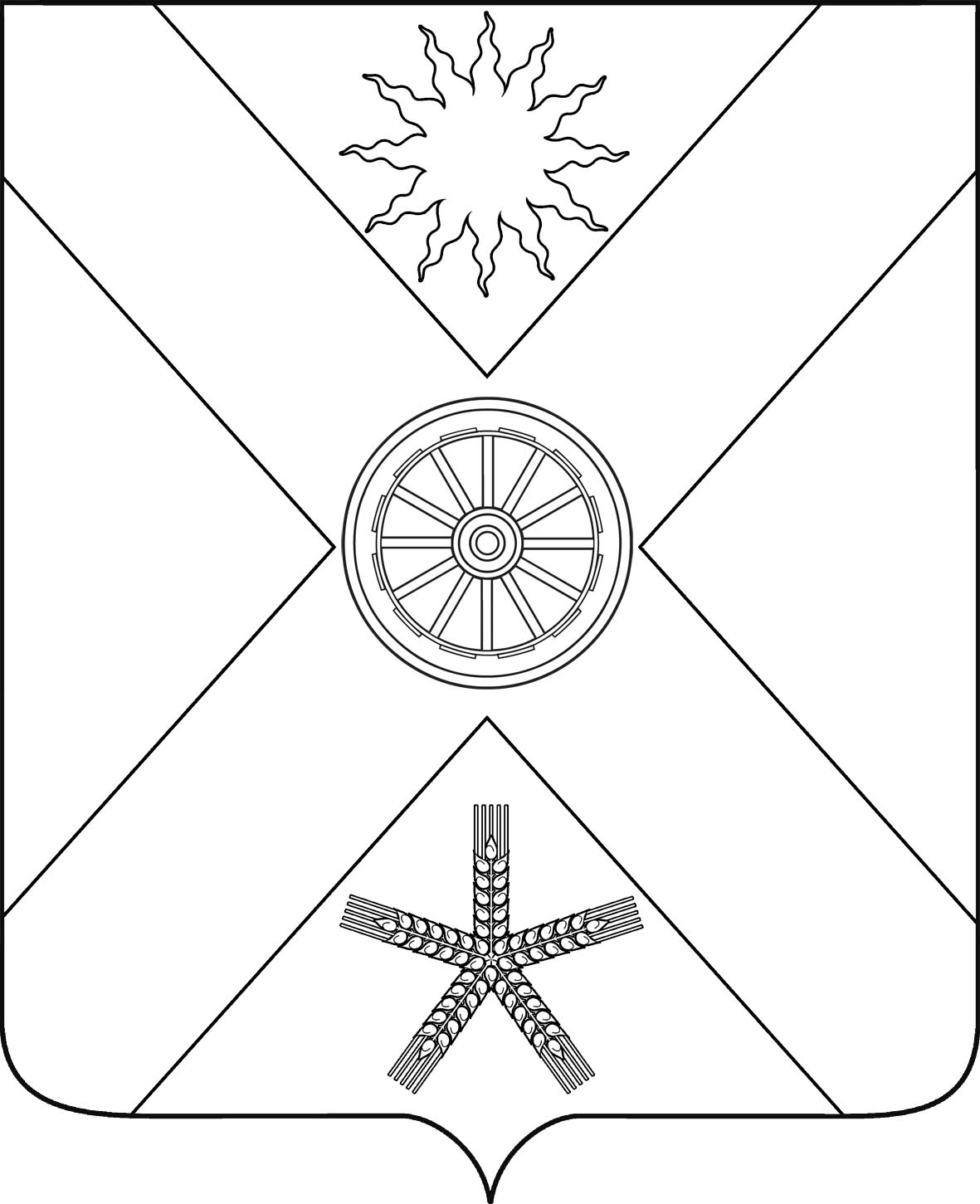 РОССИЙСКАЯ ФЕДЕРАЦИЯРОСТОВСКАЯ  ОБЛАСТЬ ПЕСЧАНОКОПСКИЙ РАЙОНМУНИЦИПАЛЬНОЕ ОБРАЗОВАНИЕ«ПЕСЧАНОКОПСКОЕ СЕЛЬСКОЕ ПОСЕЛЕНИЕ»АДМИНИСТРАЦИЯ ПЕСЧАНОКОПСКОГО СЕЛЬСКОГО ПОСЕЛЕНИЯПОСТАНОВЛЕНИЕ16.06.2015                                           №  170                                 с. Песчанокопское«О создании органа, уполномоченного осуществлять муниципальный земельный контроль на территории Песчанокопского сельского поселения»         В связи с протестом Прокуратуры Песчанокопского района № 7-14-14/438 от 26.02.2014г., в соответствии с Земельным кодексом РФ, Федеральным законом от 06.10.2003 г. №131-ФЗ «Об общих принципах организации местного самоуправления в Российской Федерации», в соответствии с Федеральным законом № 294-ФЗ от 26.12.2008г.  "О защите прав юридических лиц и индивидуальных предпринимателей при осуществлении государственного контроля (надзора) и муниципального контроля", а так же в целях недопущения нарушений в сфере землепользования,Постановляю:Создать орган, уполномоченный осуществлять муниципальный земельного контроль на территории Песчанокопского сельского поселения при Администрации Песчанокопского сельского поселения за счет штатной единицы сектора имущественных и земельных отношений.Уполномочить на осуществление муниципального земельного контроля на территории Песчанокопского сельского поселения Нефедова Сергея Алексеевича - начальника сектора имущественных и земельных отношений Администрации Песчанокопского сельского поселения.Утвердить положение «Об организации и осуществлении муниципального земельного контроля за использованием земель на территории Песчанокопского сельского поселения». (Приложение 1).Постановление №  145 от 15.04.2014 г  «О создании органа, уполномоченного осуществлять муниципальный  земельный контроль на территории Песчанокопского сельского поселения»   считать утратившими силу.Постановление вступает в силу с момента его подписания.Контроль за выполнением настоящего постановления оставляю за собой. Глава Песчанокопскогосельского поселения                                                                 Ю.Г. Алисов      Постановление вносит:       Начальник  сектора имущественных и       земельных отношений                                          		                    Приложение 1			             к постановлению № 145 от 15.04.2014г.                                                                          ПОЛОЖЕНИЕОб организации и осуществлении муниципального земельного контроля за использованием земель на территории Песчанокопского сельского поселенияI.Общие положения1. Настоящее положение разработано в соответствии со ст. 11, 12, 72 Земельного кодекса Российской Федерации в целях регулирования отношений по использованию и охране земель на территории Песчанокопского сельского поселения. 	2. Муниципальный земельный контроль - контроль за соблюдением земельного законодательства и использованием земель на территории Песчанокопского сельского поселения.	         3. Основными целями и задачами муниципального земельного контроля являются:- соблюдение земельного законодательства юридическими и физическими лицами;- выявление фактов нарушения земельного законодательства, принятие мер по устранению выявленных нарушений.            4. Основными принципами земельного законодательства в области использования и охраны земель являются:- учет значения земли как основы жизни и деятельности человека, согласно которому регулирование отношений по использованию и охране земли осуществляется исходя из представлений о земле как о природном объекте, охраняемом в качестве важнейшей составной части природы, и одновременно как о недвижимом имуществе, об объекте права собственности и иных прав на землю;- приоритет охраны земли как важнейшего компонента окружающей среды и средства производства в сельском хозяйстве и лесном хозяйстве перед использованием земли в качестве недвижимого имущества, согласно которому владение, пользование и распоряжение землей осуществляются собственниками земельных участков свободно, если это не наносит ущерб окружающей среде;- участие граждан, общественных организаций (объединений) и религиозных организаций в решении вопросов, касающихся их прав на землю, согласно которому граждане Российской Федерации, общественные организации (объединения) и религиозные организации имеют право принимать участие в подготовке решений, реализация которых может оказать воздействие на состояние земель при их использовании и охране, а органы государственной власти, органы местного самоуправления, субъекты хозяйственной и иной деятельности обязаны обеспечить возможность такого участия в порядке и в формах, которые установлены законодательством;- платность использования земли, согласно которому любое использование земли осуществляется за плату, за исключением случаев, установленных федеральными законами и законами субъектов Российской Федерации;- сочетание интересов общества и законных интересов граждан, согласно которому регулирование использования и охраны земель осуществляется в интересах всего общества при обеспечении гарантий каждого гражданина на свободное владение, пользование и распоряжение принадлежащим ему земельным участком.5. Муниципальный земельный контроль осуществляется в тесном взаимодействии с Федеральными органами, осуществляющими государственный земельный контроль за соблюдением земельного законодательства.6. Выявление нарушений земельного законодательства осуществляется в результате плановых и внеплановых проверок.7. При проведении проверок лица, уполномоченные осуществлять муниципальный земельный контроль имеют право:7.1 посещать объекты независимо от формы собственности, обследовать земельные участки, находящиеся в собственности, пользовании и в аренде у физических и юридических лиц;7.2 составлять по результатам проверок акты с обязательным ознакомлением с ними собственников, пользователей и арендаторов земельных участков.8. При проведении проверок лица, уполномоченные осуществлять муниципальный земельный контроль обязаны:8.1  выявлять правонарушения в сфере земельных отношений;8.2  принимать в пределах своих полномочий необходимые меры по привлечению к ответственности лиц, виновных в нарушении земельного законодательства.9. Муниципальный земельный контроль на территории Песчанокопского сельского поселения осуществляется Территориальным отделом №12 УФАКОН по РО, муниципальной комиссией по контролю за использованием земель Песчанокопского района, Администрацией Песчанокопского сельского поселения:9.1 Администрация Песчанокопского сельского поселения осуществляет контроль за:9.1.1 соблюдением требований по использованию земель;9.1.2 соблюдением порядка, исключающего самовольное занятие земельных участков или использование их без оформленных в установленном порядке правоустанавливающих документов;9.1.3 соблюдением порядка переуступки права пользования землей;9.1.4 предоставлением достоверных сведений о состоянии земель;9.1.5 своевременным выполнением обязанностей по приведению земель в состояние, пригодное для использования по целевому назначению и их рекультивации после завершения разработки месторождений полезных ископаемых, строительных, изыскательских и иных работ, ведущихся с нарушением почвенного слоя, в том числе работ, осуществляемых для внутрихозяйственных и собственных надобностей;9.1.6 использованием земельных участков по целевому назначению;9.1.7 своевременным и качественным выполнением обязательных мероприятий по улучшению земель и охране почв от водной эрозии, заболачивания, подтопления, переуплотнения, захламления, загрязнения и по предотвращению других процессов, ухудшающих качественное состояние земель и вызывающих их деградацию;9.1.8 выполнением требований по предотвращению уничтожения, самовольного снятия и перемещения плодородного слоя почвы, а также порчи земель в результате нарушения правил обращения с пестицидами, агрохимикатами или иными опасными для здоровья людей и окружающей среды веществами и отходами производства и употребления;9.1.9 исполнением предписаний по вопросам соблюдения земельного законодательства и устранения нарушений в области земельных отношений, вынесенных государственными инспекторами;9.1.10 наличием и сохранностью межевых знаков границ земельных участков;9.1.11 выполнением иных требований земельного законодательства по вопросам использования и охраны земель.10. Должностные лица, уполномоченные осуществлять муниципальный земельный контроль (муниципальные инспектора) имеют право:10.1 осуществлять муниципальный земельный контроль за использованием земель на территории Песчанокопского сельского поселения в соответствии с законодательством РФ и в порядке, установленном настоящим положением;10.2 составлять по результатам проверок акты проверок соблюдения земельного законодательства с обязательным ознакомлением с ними собственников, владельцев, пользователей, арендаторов земельных участков.II. Порядок проведения проверок	Муниципальные инспектора осуществляют муниципальный земельный контроль в форме проверок, проводимых в соответствии с планами работ на основании распоряжений Главы (заместителя Главы) Песчанокопского сельского поселения.          Плановые проверки в отношении каждого земельного участка проводятся не чаще одного раза в три года.О проведении плановой проверки юридическое лицо, индивидуальный предприниматель уведомляются органом муниципального контроля не позднее чем в течение трех рабочих дней до начала ее проведения.Внеплановые проверки могут быть проведены после их согласования с органами прокуратуры по месту осуществления деятельности юридических лиц и индивидуальных предпринимателей, по следующим  основаниям: 1) истечение срока исполнения юридическим лицом, индивидуальным предпринимателем ранее выданного предписания об устранении выявленного нарушения обязательных требований и (или) требований, установленных муниципальными правовыми актами;2) поступление в органы муниципального контроля обращений и заявлений граждан, в том числе индивидуальных предпринимателей, юридических лиц, информации от органов государственной власти, органов местного самоуправления, из средств массовой информации о следующих фактах:а) возникновение угрозы причинения вреда жизни, здоровью граждан, вреда животным, растениям, окружающей среде, объектам культурного наследия (памятникам истории и культуры) народов Российской Федерации, безопасности государства, а также угрозы чрезвычайных ситуаций природного и техногенного характера;б) причинение вреда жизни, здоровью граждан, вреда животным, растениям, окружающей среде, объектам культурного наследия (памятникам истории и культуры) народов Российской Федерации, безопасности государства, а также возникновение чрезвычайных ситуаций природного и техногенного характера;в) нарушение прав потребителей (в случае обращения граждан, права которых нарушены);3) приказ (распоряжение) руководителя органа муниципального контроля (надзора), изданный на основании требования прокурора о проведении внеплановой проверки в рамках надзора за исполнением законов по поступившим в органы прокуратуры материалам и обращениям.О проведении внеплановой выездной проверки, за исключением внеплановой выездной проверки, основания проведения которой указаны в пункте 2  настоящего раздела, юридическое лицо, индивидуальный предприниматель уведомляются органом муниципального контроля не менее чем за двадцать четыре часа до начала ее проведения любым доступным способом.          В случае если в результате деятельности юридического лица, индивидуального предпринимателя причинен или причиняется вред жизни, здоровью граждан, вред животным, растениям, окружающей среде, безопасности государства, а также возникли или могут возникнуть чрезвычайные ситуации природного и техногенного характера, предварительное уведомление юридических лиц, индивидуальных предпринимателей о начале проведения внеплановой выездной проверки не требуется.           В целях укрепления доказательной базы и подтверждения достоверности полученных в ходе проверки сведений, в случае выявления достаточных данных, указывающих на наличие события нарушения земельного законодательства, к Акту прилагаются: фототаблица с нумерацией каждого фотоснимка, обмер площади земельного участка и иная информация, подтверждающая или опровергающая наличие нарушения земельного законодательства.б) Пункт 1 раздела 4 изложить в следующей редакции:          Орган муниципального земельного контроля осуществляет проверки исполнения Предписаний, вынесенных на основании материалов проверок, проведенных муниципальными инспекторами. В течение 15 дней с момента истечения срока устранения нарушения земельного законодательства, установленного Предписанием, органом муниципального земельного контроля проводится повторная (внеплановая) проверка устранения нарушения земельного законодательства. Проверка исполнения Предписания проводится в форме документальной проверки по распоряжению Главы (заместителя главы), после согласования с органом прокуратуры о проведении проверки соблюдения земельного законодательства. По результатам проведенной проверки муниципальным инспектором составляется Акт.III.  Порядок передачи материалов проверок в Управление             Полученные в ходе проверки материалы с приложением копии свидетельства о регистрации юридического лица, свидетельства о присвоении ИНН, справки с банковскими реквизитами, документами, подтверждающими право пользования земельным участком, сопроводительной запиской и иными документами, подтверждающими наличие нарушения земельного законодательства, в 5-дневный срок после проведения проверки направляются в Управление для рассмотрения и принятия решения.             Муниципальные инспектора направляют материалы в Управление в случае выявления признаков, указывающих на наличие следующих видов административных правонарушений, ответственность за которые предусмотрена статьями КоАП РФ:1. ст. 7.1 - самовольное занятие земельного участка или использование земельного участка без оформленных в установленном порядке правоустанавливающих документов на землю;2. п. 1 ст. 7.2 - уничтожение межевых знаков границ земельных участков;3. ст. 7.10 - самовольная переуступка права пользования землей;4. ст. 8.5 - сокрытие или искажение или несвоевременное сообщение полной и достоверной информации о состоянии окружающей природной среды и природных ресурсов, об источниках загрязнения окружающей природной среды и природных ресурсов или иного вредного воздействия на окружающую природную среду и природные ресурсы, о радиационной обстановке, а равно искажение сведений о состоянии земель, водных объектов и других объектов окружающей природной среды лицами, обязанными сообщать такую информацию;5. ст. 8.6 - самовольное снятие плодородного слоя почвы, уничтожение плодородного слоя почвы, а равно порча земель в результате нарушения правил обращения с пестицидами и агрохимикатами или иными опасными для здоровья людей и окружающей среды веществами и отходами производства и потребления;6. ст. 8.7 - невыполнение или несвоевременное выполнение обязанностей по приведению земель в состояние, пригодное для использования по целевому назначению, или по их рекультивации после завершения разработки месторождений полезных ископаемых, включая общераспространенные полезные ископаемые, строительных, мелиоративных, лесозаготовительных, изыскательских и иных работ, в том числе осуществляемых для внутрихозяйственных или собственных надобностей;7. ст. 8.8 - использование земель не по целевому назначению, не использование земельного участка, предназначенного для сельскохозяйственного производства либо жилищного или иного строительства, в указанных целях в течение срока, установленного федеральным законом, а равно невыполнение установленных требований и обязательных мероприятий по улучшению земель и охране почв от ветровой, водной эрозии и предотвращению других процессов, ухудшающих качественное состояние земель.           При обнаружении нарушений земельного законодательства, ответственность за которые не предусмотрена КоАП РФ, материалы об указанных нарушениях также подлежат передаче в Управление.IV. Проведение проверок устранения нарушения земельного законодательства           Орган муниципального земельного контроля осуществляет проверки исполнения предписаний, вынесенных на основании материалов проверок, проведенных муниципальными инспекторами. В течение 15 дней с момента истечения срока устранения нарушения земельного законодательства, установленного Предписанием, органом муниципального земельного контроля проводится повторная (внеплановая) проверка устранения нарушения земельного законодательства. Проверка исполнения Предписания проводится в рамках первичной проверки и не требует вынесения распоряжения о проведении проверки соблюдения земельного законодательства. По результатам проведенной проверки муниципальным инспектором составляется Акт.            В случае неустранения нарушения земельного законодательства вместе с Актом составляется Уведомление о необходимости прибыть в Управление для составления протокола об административном правонарушении. Уведомление вручается под роспись землепользователю или его законному представителю.            В случае устранения нарушения земельного законодательства в целях подтверждения устранения нарушения земельного законодательства к Акту прилагаются: фототаблица, обмер площади земельного участка и иная информация, подтверждающая устранение нарушения земельного законодательства (оформленные правоустанавливающие документы и т.д.).            Полученные в ходе проверки исполнения Предписания Акт и материалы проверки с сопроводительной запиской в 5-дневный срок направляются соответствующему государственному инспектору, вынесшему Предписание, для рассмотрения и принятия решения.V. Ведение учета проверок соблюдения земельного законодательства           Органы муниципального земельного контроля ведут учет проверок соблюдения земельного законодательства. Все составляемые в ходе проведения проверки документы и иная необходимая информация записываются в типовую Книгу проверок соблюдения земельного законодательства.Глава Песчанокопскогосельского поселения                                                                  Ю.Г. Алисов